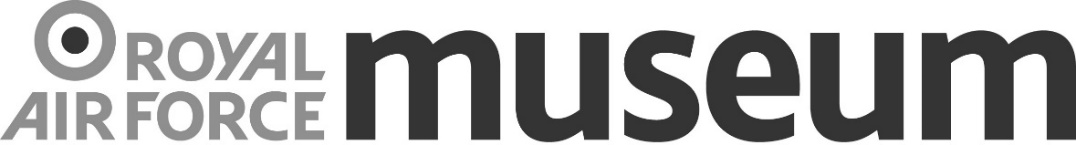 FORM OF TENDERTENDER REFERENCE CPAD01TENDER FOR BUND AMENDMENTTENDER REFERENCE TENDER FOR CPAD01To the Royal Air Force Museum (who shall be referred to as “the Authority”)We have examined the following documents
Instructions for TenderersSpecificationTerms and Conditions
Subject to and in accordance with the terms and conditions contained or referred to therein I/We offer to execute all the services described in the documents in consideration of - 
Payment by the Authority at the rates or prices I/We have inserted in the Schedule(s)Reimbursement by the Authority of Value Added Tax
I/We enclose the following documentation
Tender Submission Document
I/We understand that the proper law of this contract shall be English Law
I/We agree that the essence of selective tendering is that the Client shall received bona fide competitive tenders from all those tendering. In recognition of this principle, I/We certify that that is a bona fide tender, intended to be competitive, and that we have not fixed or adjusted the value of the tender by or under or in accordance with any agreement with any other person.  I/We also certify that we have not done and we undertake that we will not do at any time before the hour and date specified for the return of this tender any of the following acts:
Communication to a person other than the person calling for those tenders the value or approximate value of the proposed tender, except where the disclosure, in confidence, of the appropriate value of the tender was necessary to obtain insurance premium quotation required for the preparation of the tender.Enter into any agreement or arrangements with any person that he shall refrain from tendering or as to the value of any tender to be submitted.Offer to pay or give or agree to any or give any sum of money or valuable consideration directly or indirectly to any person for doing or having done or causing or having caused to be done in relation to any other tender or proposed tender for the said work any act or thing of the sort described above
(In this paragraph, the word “person” includes any persons and any body or association, corporate or unincorporated, and “any agreement or arrangement” includes any transaction, formal or informal and whether legally binding or not)
We agree that any terms or conditions of contract or any general reservation which may be printed on any correspondence emanation from us in connection with this tender or with any contract resulting from this tender shall not be applicable to this tender or the contract.
I/we agree to bear all cost incurred by me/us in connection with the preparation and submission of this Tender and to bear any further costs incurred by me/us prior to the award of any contract
The Tender shall remain open and valid for 60 daysName ………………………………………………………………………………Signed …………………………………………………………………………….in the capacity of …………………………………………………………………………Duly authorised to sign tenders for and on behalf of (block capitals)………………………………………………………………………………………..………………………………………………………………………………………..Postal address………………………………………………………………………………………..………………………………………………………………………………………..………………………………………………………………………………………..Telephone Number ………………………………………………………………...Date …………………………………………………………………………………..